МОНИТОРИНГ ПРОФЕССИОНАЛЬНОГО РАЗВИТИЯ ПЕДАГОГАКАК УСЛОВИЕ ПОВЫШЕНИЯ КАЧЕСТВА ОБРАЗОВАНИЯАннотация. Изменения, происходящие в обществе, определяют качественно новые требования к педагогическим кадрам. Для организации сопровождения непрерывного профессионального развития учителей необходимы эффективные механизмы, к числу которых следует отнести и мониторинг. В статье рассматриваются актуальные вопросы мониторинга качества профессиональной компетентности педагогических работников, а также содержание, компоненты и показатели мониторинга профессионального развития педагогов.Ключевые слова: мониторинг профессионального развития педагогов,профессиональная компетентность, педагогические работники.Современное образование – это быстро меняющаяся система. Новые Государственные образовательные стандарты, быстро развивающаяся информационная среда, технический прогресс диктуют новые требования к организации учебного процесса, а так же к профессиональной компетентности педагогических работников. В настоящее время учитель должен стремиться к самосовершенствованию, профессиональному росту, уметь свободно ориентироваться в современных условиях. Процесс формирования качественно нового уровня мастерства педагогов, которые должны быть готовы к новым изменениям всех аспектов образовательного процесса, достаточно сложен. В обеспечении этого процесса немаловажную роль следует отвести мониторингу.Согласно определению А.Н. Майорова, мониторинг - «система сбора, обработки, хранения и распространения информации, ориентированная на информационное обеспечение управления данной системой, позволяющая судить о ее состоянии в любой момент времени и дающая возможность прогнозирования ее развития» [2, с. 12]. Для отслеживания компетентностей педагогических работников необходима разработка научно обоснованной системы мониторинга уровня профессионализма и компетентности. Создание единой структуры мониторинговых исследований «обеспечивает непрерывное слежение за всеми сторонами многогранного дополнительного образовательного процесса, позволяет принимать управленческие решения, адекватные реальному положению дел, а не основанные на интуиции из-за дефицита информации». [3, с. 48]Актуальность проведения мониторинговых исследований определяется рядом факторов:- динамично развивающиеся процессы в сфере образования, требующие систематического прогнозирования тенденций;- активизация оценочно - аналитической деятельности в сфере образования;- новые требования к профессионализму учителя, определяющие новое содержание его профессиональных компетенций;- необходимость обеспечения непрерывного профессионального мастерства педагогов.Таким образом, мониторинг уровня сформированности профессиональной компетентности педагога – это технология организации сбора, обработки, хранения и распространения информации об уровне профессионализма педагогического работника, обеспечивающей непрерывное слежение за ее состоянием и возможность прогнозирования ее развития.Целью диагностики является не только конкретная картина изменений, происходящих в ходе роста мастерства учителя как профессионала, но и возможность сделать заключение о тенденциях совершенствования, предусмотреть различные пути деятельности, направленной на поддержку и развитие положительных и на предупреждение нежелательных тенденций.Анализ литературы по педагогике, психологии и иной литературы показал, что уровень профессионализма педагога, необходимо отслеживать в комплексе с профессионально-личностным развитием через критерии и показатели качества профессиональной деятельности. В результате, определение уровня педагогического мастерства учителя, объединило такие компоненты как знания обучающихся, профессионально-методические компетенции, педагогической коммуникации, стремление и готовность личности к саморазвитию [4, с. 36].Практическая основа системы мониторинга качества профессиональной деятельности, в этой связи, стала складываться из системы анализа, оценки, коррекции, прогноза качества знаний учащегося, профессионально-методических компетенций и педагогической коммуникации учителя. Анализ, оценку, коррекцию, прогноз качества профессиональной деятельности и развития, можно представить в виде схемы: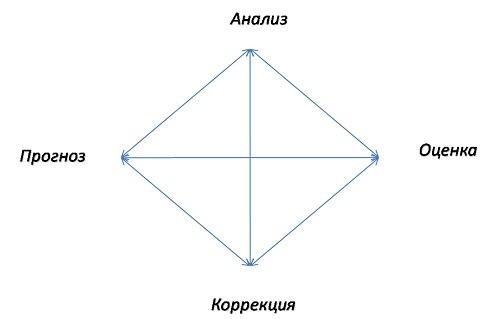 Рис. 1. Составляющие элементы технологии мониторинга качества профессиональной деятельности учителяОпределяют две группы критериев исследования профессионализма педагогического работника:- оценка общепедагогической, методической подготовки работника образования;- оценка результатов практической деятельности учителя.Мониторинговые исследования процесса развития профессиональной компетентности педагога включают следующие компоненты и квалиметрические показатели:Мотивационно-ценностный компонент (позволяет судить об отношении педагога к усвоению новых знаний, готовности к обучению и профессионально-личностному развитию).Когнитивно-праксеологический компонент (отражает уровень развитияпрофессиональных компетентностей педагога).Эмоционально-процессуальный компонент (показывает уровеньудовлетворенности организационно - педагогическими условиями процесса обучения, содержанием занятий, соответствием содержания и организации профессиональным потребностям и интересам учителя).Когнитивно-интегративный компонент (уровень профессиональныхкомпетентностей, формирующийся в результате прироста знаний и умений в процессе повышения квалификации).Из совокупности компетенций складывается компетентность, уровень сформированности, которой будет отражать степень овладения соответствующими компетенциями. Профессиональная компетентность -характеристика, которая определяет границы и уровень функциональных действий личности в профессии. Возникает необходимость в определении базовых профессиональных компетенций педагога, помогающих в решении актуальных профессиональных задач [5, с. 8].Таблица 1Вышеперечисленные компоненты профессиональной компетентности педагога можно рассматривать как нормативно необходимые для успешной деятельности учителя в современных условиях. Они выступают в качестве измеряемых переменных в процедуре мониторинга.При этом подлежат наблюдению и учитываются следующие показатели:приращение знаний;актуализация знаний при решении практических задач;применение знаний в новых ситуациях;объем умений, полнота их операционального свойства и интегративность;структура профессиональной мотивации;динамика развития компетентностей;личностный смысл получения знаний, удовлетворенность процессом обучения и его результатами;степень готовности реализовать полученные знания и умения в своей педагогической деятельности.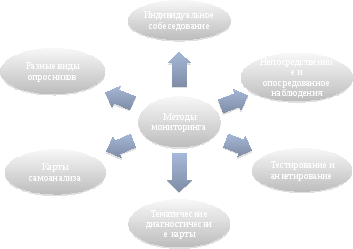 Рис.2. Методы диагностики профессиональной компетентностиНа основе полученной информации составляется общий мониторинговый лист, что позволяет представить объективную картину всех показателей.Мониторинг профессионального развития дает возможность оценить качество содержания и форм профессионального роста педагога. Это необходимый инструмент образовательной организации для перспектив и оптимальных направлений повышения мастерства педагога, и, как следствие, для повышения качества образования.Список литературы:Возгова З.В. Система мониторинга как инструмент управления качествомпрофессиональной компетентности научно-педагогических работников // Инновации в науке: сб. ст. по матер. X междунар. науч.-практ. конф. Часть I. – Новосибирск: СибАК, 2012.Майоров А.Н. Мониторинг в образовании. Книга 1 / А.Н.Майоров. – СПб.:Издательство «Образование – культура», 1998. – 344 с.Макин В.П. /Мониторинг качества профессиональной деятельности учителяв методическом объединении современной школы. //Академия педагогического поиска: учитель-ученик. Выпуск 1.Часть 5. Под общей редакцией С.В.Алексеева и Г.Н. Бакушиной. – Санкт-Петербург. 2011. – С.46-54.Мониторинг качества сформированности профессиональнойкомпетентности профессионально-педагогических кадров: методические рекомендации /Под общей ред. Л.И. Дудиной. - Челябинск: Юж.-Уральское кн. изд-во, 2010. – 154 с.Радионова Н.Ф. Перспективы развития педагогического образования:компетентностный подход [Текст] / Н.Ф. Радионова, А.П. Тряпицына // Человек и образование. – 2006. - № 4-5. – С. 7-14.Виды профессиональныхкомпетенцийСодержание компетенцийМетодологическиеспособность анализировать, оценивать, выбирать методологические подходы в образовании; применятьметодологические подходы (системно-деятельностный, компетентностный) в личной педагогической практикеМетодическиеспособность выявлять актуальные методические задачи, выбирать и обосновывать способы их решения; создавать условия для достижения обучающимися образовательных результатов (личностных, метапредметных, предметных), применять методыобучения: проблемный, проектный, исследовательскийТехнологическиеспособность анализировать процесс обучения с позиции его технологичности; эффективно применять технологии обучения (в том числе технологии проблемного обучения, проектной, учебно -исследовательской деятельности, технологию обучения на основе учебных ситуаций, технологии электронного, дистанционного обучения)Оценочныеспособность осуществлять контрольно-оценочную деятельность результатов освоения образовательной программы учащимися с применением различных систем оценивания (накопительной, формирующего оценивания, портфеля учебных достижений,защиты творческих, проектных и исследовательских работ, мониторинга личностных результатов и др.)Диагностическиеспособность определять диагностико-педагогические задачи, применять различные методы педагогической диагностики, разрабатывать системы мониторинга, модели диагностико-коррекционной деятельности (совместно с другими специалистами)Проектировочныеучаствовать в разработке программы развития образовательной организации, рабочей программы учебной дисциплины, способность проектировать учебные занятия в соответствии с системно-деятельностным подходом, конструировать задания,формирующие универсальные учебные действия и основные компетентности, разрабатывать индивидуальные образовательные маршруты, индивидуальные программы развития, индивидуально-ориентированные образовательные программы, адаптивные образовательные программыРефлексивныеспособность целостно анализировать свой и чужой опыт, адекватно оценивать результаты своей деятельности, определять проблему(ы), их приоритетность, устанавливать причинно - следственные связи, выбирать способы перенормирования (усовершенствования) деятельностиИнклюзивныеиспользовать и апробировать специальные подходы к обучению в целях включения в образовательный процесс всех учащихся, в том числе с особыми потребностями в образовании (уметь отбирать оптимальные способы организации инклюзивногопроцесса обучения, реализовывать различные способыпедагогического взаимодействия между всеми участниками инклюзивного процесса обучения, создавать развивающую среду в условиях инклюзивного образовательного процесса)